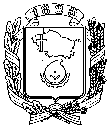 АДМИНИСТРАЦИЯ ГОРОДА НЕВИННОМЫССКАСТАВРОПОЛЬСКОГО КРАЯПОСТАНОВЛЕНИЕ05.03.2019                                  г. Невинномысск                                         № 262О подготовке проекта о внесении изменений в Правила землепользования и застройки муниципального образования городского округа – города НевинномысскаВ соответствии со статьей 33  Градостроительного  кодекса РоссийскойФедерации, Федеральным законом от 06 октября 2003 года № 131-ФЗ «Об общих принципах организации местного самоуправления в Российской     Федерации», в связи с обращением юридического лица в инициативном     порядке, постановляю:Подготовить  проект о внесении  изменений в Правила землепользования и застройки муниципального образования городского округа – города Невинномысска, утвержденные решением Думы города Невинномысска от 27 апреля 2017 г. № 112-11 (далее – Проект).Утвердить  прилагаемый  Порядок  проведения работ по подготовкеПроекта.Опубликовать  настоящее постановление в газете «Невинномысскийрабочий» и разместить на официальном сайте администрации города    Невинномысска в информационно-телекоммуникационной сети «Интернет».Глава города НевинномысскаСтавропольского края                                                                    М.А. МиненковПриложениек постановлению администрациигорода Невинномысскаот 05.03.2019 № 262ПОРЯДОКпроведения работ по подготовке проекта о внесении изменений в   Правила землепользования и застройки муниципального образования         городского округа – города НевинномысскаПервый заместитель главыадминистрации города Невинномысска                                          В.Э. Соколюк№ п/пВид работ (этап)Срок исполненияИсполнитель12341.Подготовка сообщения о принятии решения о подготовке изменений в Правила землепользования и        застройки муниципального         образования городского округа – города Невинномысска,         утвержденные решением Думы   города Невинномысска от             27 апреля 2017 г. № 112-11в течение 2-х дней с даты принятия          решениякомитет по     управлению        муниципальным имуществом       администрации   города           Невинномысска (далее – Комитет)2.Опубликование сообщения о     принятии решения в газете «Невинномысский рабочий» и его размещение на официальном сайте администрации города       Невинномысска в информационно-телекоммуникационной сети    «Интернет»в течение 10 дней с даты принятия         решенияинформационно-аналитический    отдел                   администрации   города                     Невинномысска3.Подготовка проекта о внесении изменений в Правила                 землепользования и застройки   муниципального образования     городского округа – города  Невинномысска, утвержденные решением Думы города         Невинномысска от                          27 апреля 2017 г. № 112-11 (далее – Проект)в течение 30 дней с даты               опубликования  сообщения о        принятии решениякомиссия по       землепользованию и застройке         муниципального образования        городского округа – города                   Невинномысска (далее - Комиссия),       Комитет12344.Проверка Проекта на соответствие требованиям технических            регламентов, схеме                      территориального планирования Российской Федерации, схеме                      территориального планирования Ставропольского края,                  Генеральному плану                          муниципального образования     городского округа – города  Невинномысскав течение 10 дней со дня подготовки   ПроектаКомитет5.Подготовка проекта правового акта администрации города          Невинномысска о проведении  публичных слушаний по Проектуне позднее чем через 10 дней со дня получения ПроектаКомитет6.Опубликование оповещения о начале публичных слушаний по Проектуне позднее чем за 7 дней до дня размещения на официальном сайте администрации города Проектаинформационно-аналитический    отдел                   администрации   города                     Невинномысска7.Проведение публичных слушаний по Проектуне более 2-х        месяцев со дня опубликования ПроектаКомиссия8.Внесение изменений в Проект по результатам публичных слушанийв течение 10 дней со дня проведения     публичных      слушаний по   ПроектуКомиссия9.Принятие решения о направлении Проекта в Думу города                Невинномысска или об отклонении данного проекта и направлении его на доработку с указанием даты его повторного представленияв течение 10 дней со дня              представления     ПроектаКомиссиейГлава города Невинномысска